МУНИЦИПАЛЬНОЕ ДОШКОЛЬНОЕ ОБРАЗОВАТЕЛЬНОЕ УЧРЕЖДЕНИЕ «ДЕТСКИЙ САД №192»Памятка для родителей«Плохой аппетит при адаптации к детскому саду»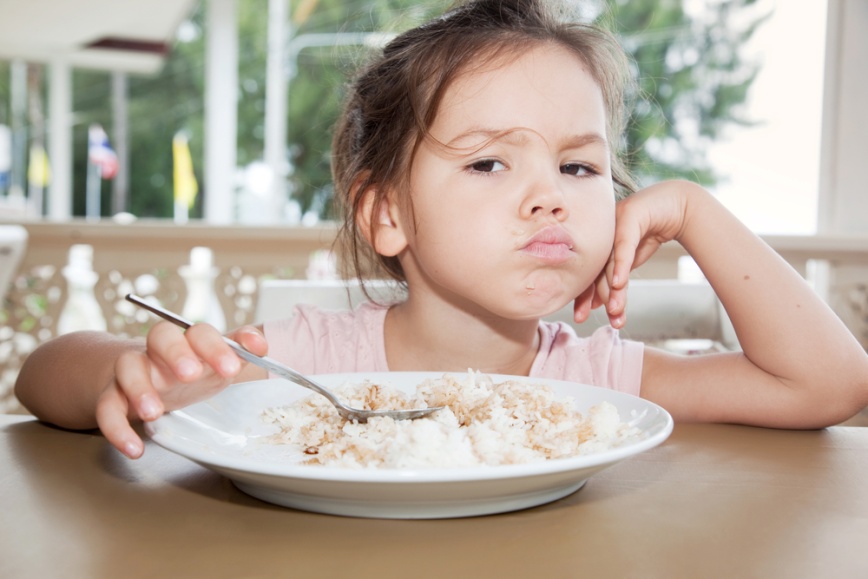 Составила: педагог – психолог Чегодаева Любовь ОлеговнаВозможные причины плохого аппетита у ребенка при адаптации к детскому саду:Непривычное питание, избирательность в еде в повседневной жизни;Нет чувства голода (например, если ребенка покормили дома до садика);Неумение кушать ложкой самостоятельно;Манипуляция взрослыми;Отсутствие режима;Сезонное влияние (летом ребенок быстрее растет и нуждается в дополнительной энергии и поэтому ест лучше);Особенности природных биоритмов ( кто то не ест с утра больше, кто то вечером);Малая физическая активность;Неприятные ассоциации (не попрекать, не ругать за столом за неаккуратность, медлительность);Любопытство (отвлекается на других ребят).Что необходимо делать:Соблюдать режим  детского сада дома;Разнообразить меню, вводить новые блюда, продукты, красиво оформлять блюдо;Есть вместе с ребенком, то же что и он, в одинаковое время каждый раз;Не заставлять есть насильно, только предложить! Прием пищи должен быть приятной процедурой;Объяснить, что можно не есть всю порцию, но  можно попробовать новое блюдо, и узнать понравится оно тебе или нет);Накладывать совсем небольшое количество пищи;Воспитывать уважение к чужому труду (отказ есть это проявление неуважительного отношения к труду человека, кто приготовил пищу);Готовить вместе с ребенком;Снизить тревогу ребенка и родителей;Обратить внимание на общее состояние ребенка( шатающийся зуб, десна);Важно понять, что для родителя кажется капризами, для ребенка может быть собственной условной нормой в определенный период времени. Потребность в насыщении индивидуальна для каждого.